中山醫學大學 推廣教育  2016年寒假營隊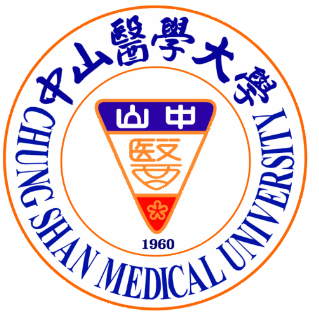 中部特色營隊，錯過就太可惜囉！！！中山醫學大學為提升小朋友及青少年對醫學科學領域的興趣。結合本校系所優秀教師，規劃生動活潑的課程及實驗，啟發學員對醫學科學領域的認識。並由學長學姐帶領進行有趣又好玩的團康遊戲，讓今年的寒假留下令人回味無窮的美好回憶。國小營隊：青少年營隊：詳細之招生簡章、課程介紹、注意事項、報名表等資料依本校網頁公告為準。報名前，請詳閱上述相關資料以確保課程符合您的需求，相關資料請至本校推廣教育網頁查詢、下載，或來電查詢。本校推廣教育網址：http://extservice.csmu.edu.tw  課程類別「兒童冬令營」及「國高中營隊」。【報名截止日】105年1月8日止【報名方式】1、現場報名：請至本校正心樓1樓教務處推廣服務組報名，地址：台中市南區建國北路一段110號2、通訊報名：請將報名表連同郵局購買之「匯票」，匯票抬頭「中山醫學大學」，掛號逕寄402台中市南區建國北路一段110號教務處推廣服務組收。3、網路報名：於本校推廣教育網頁註冊會員（請用上課學員姓名、資料註冊會員），會員註冊成功後，即可於網路上報名、選課。網址http://extservice.csmu.edu.tw/4、採用現場報名及通訊報名者，如到校現場報名或報名信件到達本校時（不以郵戳為憑，以實際收件日為準），該課程報名已額滿，將列為備取生，等待錄取通知。建議多採用網路報名，即時又方便。【繳費方式】1、現場繳費：請至本校正心樓1樓教務處推廣服務開單繳費。2、郵局匯票：同上報名方式之「通訊報名」。3、ATM繳費：網路報名者，可選擇ATM繳費，系統即會以電子郵件寄送轉帳帳號至您網路報名時留下的信箱中。（團報者，於網路報名後，請來電索取團報優惠轉帳號碼）報名後，請於報名日(含)起算3日內繳費完成。如未完成繳款，將喪失正取資格，由備取生遞補參加。【洽詢方式】聯絡方式：(04)24730022分機11160 張小姐E-mail：cs1140@csmu.edu.tw本校地址：台中市南區建國北路一段110號營隊名稱日  期費  用課程簡介1微生物免疫探索營(國小組)105/01/27~28共2日學費 每人原價 $3,200元優惠條件: 104年12月31日前報名繳費完成者優惠價$2,750元三人以上同行報名，每人優惠價$2,400元。瞭解微生物及免疫科普知識。瞭解臨床上常見的感染疾病及治療方法。建立正確的防疫觀念。病毒模型製作與微生物免疫實驗(顯微鏡觀察)。透過上課與實作課程，啟發小學生對於醫學科學領域之興趣。2迷你營養師 探索健康大秘寶105/01/25~27共3日學費 每人原價 $4,500元優惠條件: 104年12月31日前完成報名、繳費者，優惠價 $3,600元 105年01月08日前完成報名、繳費者，優惠價 $3,800元了解人體消化器官了解食物份量概念與均衡飲食食品衛生安全相關知識(含實作)實作健康小點心認識營養標示與食品標章培養生活及飲食上的健康好習慣3發現生活科學小小科學冬令營105/02/01~03共3日學費 每人原價 $4,500元優惠條件: 104年12月31日前完成報名、繳費者，優惠價 $3,600元 105年01月08日前完成報名、繳費者，優惠價 $3,800元從化學的角度看生活瞭解DNA結構瞭解急救常識與實作認識眼睛構造及視覺保健認識各式各樣的細菌觀察植物與水中小生物招生名額招生名額各營隊80名 (報名繳費人數達50人以上開課)各營隊80名 (報名繳費人數達50人以上開課)各營隊80名 (報名繳費人數達50人以上開課)招生對象招生對象全國公私立國小四～六年級學生全國公私立國小四～六年級學生全國公私立國小四～六年級學生營隊名稱日  期費  用課程簡介1微生物免疫探索營(國中組)105/01/28~29共2日學費 每人原價 $3,750元優惠條件: 104年12月31日前報名繳費完成者  每人優惠價$3,350元三人以上同行報名，每人優惠價$2,800元。瞭解微生物及免疫科普知識。瞭解臨床上常見的感染疾病及治療方法。建立正確的防疫觀念。病毒模型製作、微生物免疫實驗(抗原抗體反應與螢光顯微鏡觀察)。透過上課與實作課程，啟發國中學生對於醫學科學領域之興趣。2醫學微生物免疫研習營(高中組)105/02/01~02共2日學費 每人原價 $4,350元優惠條件: 104年12月31日前報名繳費完成者  每人優惠價$3,950元三人以上同行報名，每人優惠價$3,500元。瞭解醫學微生物學及免疫學之科普知識。瞭解臨床上常見的疾病和最新中西醫治療方法。建立正確的防疫觀念。微生物免疫實驗(抗原抗體反應與螢光顯微鏡觀察)。透過上課與實驗課程，提升高中學生對於醫學科學領域之興趣。透過科學論文閱讀與簡報訓練，提升高中學生閱讀及口說表達能力。招生名額招生名額各營隊80名 (報名繳費人數達40人以上開課)各營隊80名 (報名繳費人數達40人以上開課)各營隊80名 (報名繳費人數達40人以上開課)招生對象招生對象國中組 全國公私立國中一～三年級學生高中組 全國公私立高中一～三年級學生國中組 全國公私立國中一～三年級學生高中組 全國公私立高中一～三年級學生國中組 全國公私立國中一～三年級學生高中組 全國公私立高中一～三年級學生